Incident Name:MonumentMT-BDF-003284IR Interpreter(s):Ken MarchandKenfires2018@yahoo.comLocal Dispatch Phone:Dillon Dispatch (406-683-3975)Interpreted Size:5,746 acresGrowth last period:1,531 in 2 daysFlight Time:2106 hrs MDTFlight Date:August 15, 2018Interpreter(s) location:Custer, SD Black Hills NFInterpreter(s) Phone:6056731444GACC IR Liaison:Tim StaufferGACC IR Liaison Phone:406-529-6366National Coordinator:Jan JohnsonNational Coord. Phone:208-387-5900Ordered By: David MosherA Number:29Aircraft/Scanner System:N149Z/PhoenixPilots/Techs:Johnson/DeHaas/KazimirIRIN Comments on imagery:Good imageryIRIN Comments on imagery:Good imageryWeather at time of flight:clearFlight Objective:Map that fireDate and Time Imagery Received by Interpreter:8/15/2018   2130 hrs MDTDate and Time Imagery Received by Interpreter:8/15/2018   2130 hrs MDTType of media for final product:Shapefiles, KMZ files, maps, IRIN logDigital files sent to:https://ftp.nifc.gov/public/incident_specific_data/n_rockies/2018_fires/2018_Monument/IR/201807016Type of media for final product:Shapefiles, KMZ files, maps, IRIN logDigital files sent to:https://ftp.nifc.gov/public/incident_specific_data/n_rockies/2018_fires/2018_Monument/IR/201807016Date and Time Products Delivered to Incident:8/15/2018   2300 hrs MDTDate and Time Products Delivered to Incident:8/15/2018   2300 hrs MDTType of media for final product:Shapefiles, KMZ files, maps, IRIN logDigital files sent to:https://ftp.nifc.gov/public/incident_specific_data/n_rockies/2018_fires/2018_Monument/IR/201807016Type of media for final product:Shapefiles, KMZ files, maps, IRIN logDigital files sent to:https://ftp.nifc.gov/public/incident_specific_data/n_rockies/2018_fires/2018_Monument/IR/201807016Comments /notes on tonight’s mission and this interpretation:Started with most recent perimeter 8/13. Fire showed intense heat, perimeter advancement and spot fires on the north and south ends.   The isolated spot fire in the southeast, east of marmot mtn,  is showing intense heat.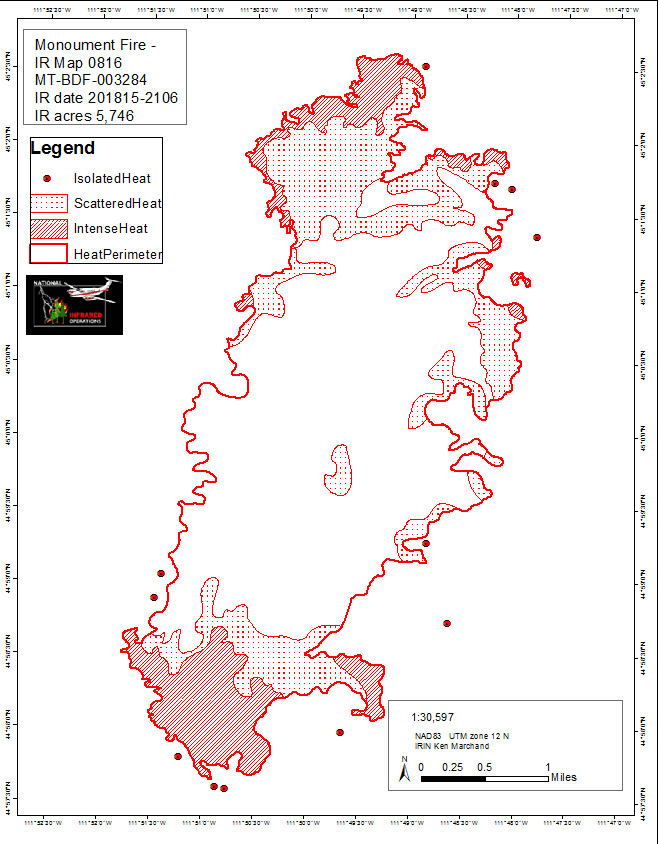 Comments /notes on tonight’s mission and this interpretation:Started with most recent perimeter 8/13. Fire showed intense heat, perimeter advancement and spot fires on the north and south ends.   The isolated spot fire in the southeast, east of marmot mtn,  is showing intense heat.Comments /notes on tonight’s mission and this interpretation:Started with most recent perimeter 8/13. Fire showed intense heat, perimeter advancement and spot fires on the north and south ends.   The isolated spot fire in the southeast, east of marmot mtn,  is showing intense heat.Comments /notes on tonight’s mission and this interpretation:Started with most recent perimeter 8/13. Fire showed intense heat, perimeter advancement and spot fires on the north and south ends.   The isolated spot fire in the southeast, east of marmot mtn,  is showing intense heat.